TITLE:			FORENAME(S):		SURNAME:		 	DATE OF BIRTH:		PRIVATE ADDRESS:	CONTACT TEL:		BUSINESS ADDRESS:	TEL:				MOBILE:			EMAIL:			EDUCATION (Continue on separate sheet if necessary)PRESENT EMPLOYMENT (Continue on separate sheet if necessary)PREVIOUS EXPERIENCE (Continue on separate sheet if necessary)REFEREESName and Address of the two referees whose letters supporting your application are attached.LETTER OF APPLICATIONThis must be submitted independently and be attached to this form.  The letter should indicate:a.	The reasons why you are applying for the awardb.	An outline plan (including timescale), of the programmec.	The country(ies) and establishment(s) to be visitedd.	The likely financial commitmente.	The potential benefit to studentsDECLARATION OF EMPLOYERI have read the conditions of the award and support the above application and, should it be successful, am willing to continue the applicant’s employment on full salary for the duration of the award.Signature .......................................................................... Position ..........................................Name (in Block Capitals)     	   Date Name of Establishment   Date Address of Establishment DECLARATION OF APPLICANTI have read the conditions of the award and would, in the event of the application being successful, be prepared to fulfil the conditions and utilise the finance exclusively to develop my programme of study.I further agree that my name, educational establishment and title of the project for which I have received the bursary may be disseminated for FCCT purposes.Signature ....................................................................................... Date ....................................	PLEASE RETURN APPLICATION AND SUPPORTING LETTER TO: -ambassador@tfcct.co.ukorThe Farmers Club Charitable Trustc/o Keppel Gate300 Burton RoadOversealSouth DerbyshireDE12 6JNDate fromDate toEstablishmentQualificationsDate ofAppointmentDate ofAppointmentEstablishment Name& Address of EmployerPositionDate fromDate toEstablishmentExperience Gained1Name Address Status 2Name Address Status 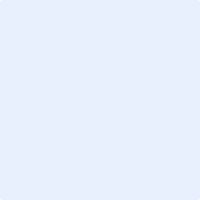 